Санкт-Петербургский государственный политехнический университетИнститут Прикладной математики и механики
Кафедра Прикладной математикиВ.С. ПогодинаМОДЕЛИРОВАНИЕ ДВИЖЕНИЯ СВЯЗАННЫХ СПУТНИКОВ В ГРАВИТАЦИОННОМ ПОЛЕ ЗЕМЛИ НА JAVASCRIPTКурсовой проектНаправление подготовки бакалавров: 010800 Механика и математическое моделирование
Профиль ООП: 010800.62.01 Механика деформируемого твердого телаГруппа 23604/1Руководитель проекта:	 							Панченко А.Ю.Допущена к защите:					«__»	20__ г.                                                                       Санкт-Петербург2014 ОглавлениеОглавление	2Введение	3Глава 1. Значение и выбор фреймворка	41.1 Что такое библиотеки JavaScript	41.2 Выбор JS фреймворка	5Глава 2. Создание приложения	62.1 Начало работы с проектом и JavaScript	62.2 Написание кода	72.3 Итог работы	12Заключение	13Литература	14ВведениеЦелью данной курсовой работы является создание приложения с использованием одного из существующий JS-фреймворков. В процессе выполнения курсовой работы необходимо решить следующие задачи: .Выбрать одну из JavaScript  библиотек для создания программыСоздать приложение с использованием одного из фреймворков, позволяющую визуально представить влияние двух сил на движение спутников вокруг ЗемлиВ первой главе приведено определение JavaScript библиотек, немного истории создания. Выбирается один из этих фреймворков для создания клиентского приложения.Во второй главе описывается то, как создается это приложение с примерами кодов страниц.Глава 1. Значение и выбор фреймворка1.1 Что такое библиотеки JavaScriptБиблиотека JavaScript — сборник классов и/или функций на языке JavaScript.Язык JavaScript, изначально разработанный Netscape (а затем развиваемый Mozilla), долгое время использовался в сети на многих сайтах, но широкую популярность получил с приходом Веб 2.0 — периода развития компьютерных систем, в котором JavaScript совместно с различными диалектами XML стал активно использоваться в разработке пользовательских интерфейсов как веб-приложений, так и настольных приложений. JavaScript в связке с CSS используется для создания динамических сайтов, более доступных, чем основанные на Flash альтернативы.С увеличением популярности JavaScript, простота создания динамических элементов пользовательского интерфейса стала играть ключевую роль в веб-разработке. Этим обусловлен лавинообразный характер появления различных библиотек JavaScript, таких как Ext и Dojo. С другой стороны, одним из последствий войны браузеров стала разница в реализации объектной модели документа и это обусловило необходимость затрачивать дополнительные усилия для реализации корректной работы различных браузеров. Данное обстоятельство обусловило появление библиотек JavaScript, предоставляющих кроссбраузерный интерфейс к методам DOM, таких как Prototype, script.aculo.us или jQuery.Удобство использования библиотек JavaScript привело к тому, что Microsoft, Yahoo! и другие крупные ИТ-компании разрабатывают свои собственные основанные на JavaScript библиотеки элементов пользовательского интерфейса, встраиваемые в веб-приложения, разрабатываемые этими компаниями.Практически все библиотеки JavaScript выпускаются под лицензиями копицентр и копилефт, чтобы обеспечить свободное от лицензионных отчислений разработку, использование и модификацию.Более того, некоторые библиотеки JavaScript позволяют упростить взаимодействие JavaScript с другими языками, такими как CSS, PHP, Ruby и Java. Это позволяет упростить запуск приложений JavaScript с приложениями, написанными на других языках программирования.1.2 Выбор Js фреймворкаjQuery — библиотека JavaScript, фокусирующаяся на взаимодействии JavaScript и HTML. Библиотека jQuery помогает легко получать доступ к любому элементу DOM, обращаться к атрибутам и содержимому элементов DOM, манипулировать ими. Также библиотека jQuery предоставляет удобный API для работы с AJAX.Основные возможности jQuery:Движок кроссбраузерных CSS-селекторов ;Переход по дереву DOM;События;Визуальные эффекты;AJAX-дополнения;JavaScript-плагины.jQuery - очень простой, быстрый, широко распространенный. Выгоден для малых и средних проектов. Хорошая документация и много сторонних примеров в сети. Последнее и послужило для меня причиной выбрать именно эту библиотеку.Глава 2. Создание приложения2.1 Начало работы с проектом и JavaScriptИтак, выбрав необходимый нам фреймворк, встала задача: как написать код (тема была уже определена, т.к. требовалась моделирование движения спутников). Программа должна включать в себя следующие опции:Корректное отображение исследуемого объекта, с плавной анимацией ;График движения грузикаЗапуск движения системыВозможность отображать траекторию движения центра тяжести2.2 Написание кодаДля начала создадим стартовую страницу index.htm на которую и будем выводить наш фрейм для моделирования, кнопку пуска, и checkbox для выбора отображения траектории центра тяжести системы.<!DOCTYPE html><html><head><meta charset="utf-8"><title></title><script src="ocanvas-251.js"></script><script src="PogodinaSputnik.js"></script></head><body><canvas id="canvasMech" width="800" height="600" style="border:1px solid #000000; float: left;"></canvas><input type="button" style="width: 50px; height:50px;	 margin-left:100px" name="" onclick="app.PUSK();" value="ПУСК"><br><input type="checkbox"  id="check" style = "margin-left: 100px" value="1"> Траектория</div><script type="text/javascript">var app = new MainMech(document.getElementById('canvasMech'), document.getElementById('check'));</script></body></html> Для того чтобы создать меню, нам нужна библиотека jQuery. Для этого зайдем на официальный сайт http://jquery.com/ и скачиваем оттуда самую последнюю версию. Скачиваем с http://ocanvas.org/ файл ocanvas.min.js и помещаем в ту же папку. Используем oCanvas для вывода анимации движения спутников.Основную часть занимает скрипт, отвечающий за моделирование движения системы.function MainMech(canvas) {	// Предварительные установки	var context = canvas.getContext("2d");	    // *** Задание физических параметров ***	var Pi = 3.1415926;    	      	                                  // число "пи"	var M = 1e15;                                                          // Масса Земли	var R = 1.6;                                             // расстояние между Землей и 1 спутником	var l0 = 0.2;                                                     //длина троса	var R2 = R + l0;                                           // расстояние между Землей и 2 спутником	var G = 1000000000;                                                         //гравитационная постоянная	var m1 = 1e2;                                                          //масса 1 спутника	var m2 = 1e2;                                                          //масса 2 спутника	var c = 1e27;                                                            //жесткость пружины	var T = 2 * Pi / Math.sqrt(G * M / R / R / R);    // масштаб времени (период колебаний исходной системы)		var Ny = 5;                           // Число шаров, помещающихся по вертикали в окно (задает размер шара относительно размера окна)	// *** Задание вычислительных параметров ***	var fps = 24;                        // frames per second - число кадров в секунду (качеcтво отображения)var spf = 2;                          // steps per frame - число шагов интегрирования между кадрами (скорость расчета)var dt  = 0.01 * T ;              // шаг интегрирования (качество расчета)var steps = 0;                      // количество шагов интегрирования	// *** Выполнение программы ***var scale = canvas.height / Ny;                // масштабный коэффициент для перехода от расчетных к экранным координатамvar w = canvas.width / scale;                  // ширина окна в расчетных координатахvar h = canvas.height / scale;                  // высота окна в расчетных координатахvar x = w / 2;       var y = h / 2 + R;            // начальное положение 1 спутникаvar p = w / 2;       var q = h / 2 + R2;          // начальное положение 2 спутникаvar count = true;                                        // проводить ли расчет системыthis.PUSK = function(){count = false;};// создаем объект, связанный с элементом canvas на html страницеvar ocanvas = oCanvas.create({canvas: "#canvasMech",                           // canvasMech - id объекта canvas на html страницеfps: fps                                             // сколько кадров в секунду    });// создаем Землюvar arc = ocanvas.display.arc({x: w / 2 * scale,y:  h / 2 * scale,radius: 1 / 3 * scale,end: 360,                                                         // круг 360 градусовfill: "rgba(0, 0, 255, 1)"                                 // цвет}).add();		    // создаем 1 спутникvar arc1 = ocanvas.display.arc({x: x * scale,y: y * scale,radius: 1  / 12 * scale,end: 360,                                                      // круг 360 градусовfill: "rgba(0, 255, 0, 1)"                               // цвет    }).add();			                                // создаем 2 спутникvar arc2 = ocanvas.display.arc({x: p * scale,y: q * scale,radius: 1 / 12 * scale,end: 360,                                                   // круг 360 градусовfill: "rgba(0, 255, 0, 1)"                            // цвет    }).add();var line = ocanvas.display.line({                                  //линия соединяющая центры 2-х спутниковstart: { x: arc1.x, y: arc1.y },end: { x: arc2.x, y: arc2.y	}}).add();var vx = -Math.sqrt(G * M / R);                       var vy = 0;              // скорость 1 спутникаvar vx2 = vx * R2 / R;                                      var vy2 = 0;              // скорость 2 спутникаfunction physics(){                                                  // то, что происходит каждый шаг времениif (count) return;for (var s=1; s<spf; s++) {x1 = (arc1.x - arc.x)/scale;                                    //координаты 1 спутника относительно Землиy1 = (arc1.y - arc.y)/scale;x2 = (arc2.x - arc.x)/scale;                                    //координаты 2 спутника относительно Землиy2 = (arc2.y - arc.y)/scale;absR = Math.sqrt(x1 * x1 + y1 * y1);                             //расстояние между 1 спутником и ЗемлейabsR2 = Math.sqrt(x2 * x2 + y2 * y2);                            //расстояние между 2 спутником и Землейl = Math.sqrt((x1 - x2) * (x1 - x2) + (y1 - y2) * (y1 - y2));     //расстояние между спутникамиdl = l - l0;                                                                                 //удлинение пружиныif ( dl >= 0 )F = c * dl;else F = 0;vx += (-G * M / (absR * absR * absR) * x1 - F / l * (x1 - x2) / m1) * dt;          //считаем скорости на каждом шагеvy += (-G * M / (absR * absR * absR) * y1 - F / l * (y1 - y2) / m2) * dt;arc1.x  += vx * dt * scale;    	                                                   //считаем координаты накаждом шагеarc1.y  += vy * dt * scale;absR2 = Math.sqrt(x2 * x2 + y2 * y2);vx2 += (-G * M / (absR2 * absR2 * absR2) * x2 - F / l * (x2 - x1) / m2) * dt;vy2 += (-G * M / (absR2 * absR2 * absR2) * y2 - F / l * (y2 - y1) / m2) * dt;arc2.x  += vx2 * dt * scale;    	arc2.y  += vy2 * dt * scale; line.start.x = arc1.x;                                                               //рисуем линию на каждом шагеline.start.y = arc1.y;line.end.x = arc2.x;line.end.y = arc2.y;if(check.checked)DrawPoint((arc1.x + arc2.x) /2, (arc1.y + arc2.y) /2);             //рисуем траекторию}}function DrawPoint(x, y){ocanvas.display.ellipse({x: x,y: y,radius: 1,fill: "red"}).add();}ocanvas.setLoop(physics).start();                 // функция, выполняющаяся на каждом шаге}2.3 Итог работыРезультатом работы стала программа «Моделирование движения связанных спутников в гравитационном поле Земли».Так выглядит страница после загрузки: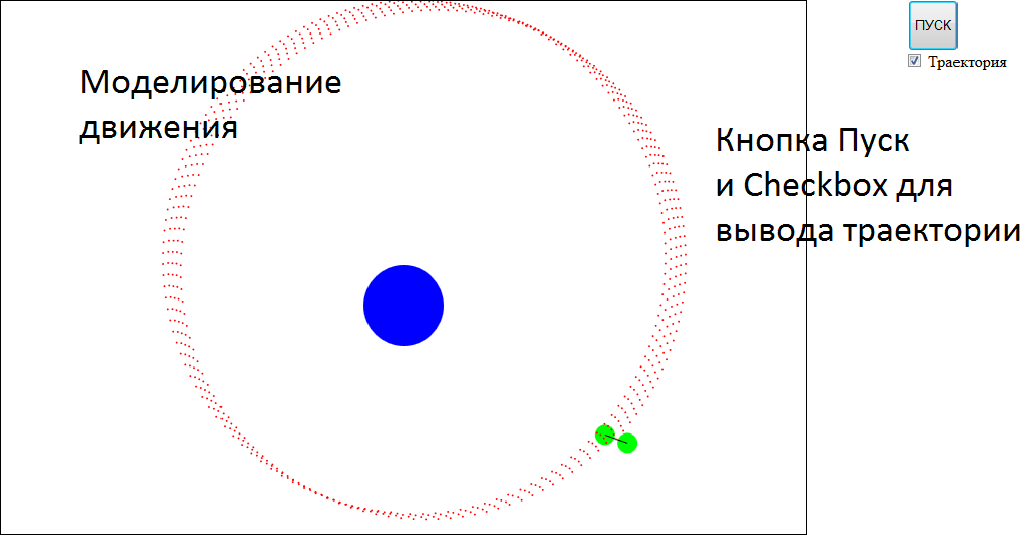 ЗаключениеВ ходе написания курсовой работы был прочитан и систематизирован теоретический материал по данной теме, а так же выполнены следующие поставленные во введении задачи:Описано что такое JS-фреймворкиБыла разработана программа с использованием фреймворка jQueryПрограмма позволяет визуально представить движение спутников под воздействием гравитационной силы и силы упругостиЛитератураhttp://ru.wikipedia.org/wiki/Библиотека_JavaScripthttp://habrahabr.ru/http://jqbook.net.ru/http://ru.html.net/Антон Шевчук. Jquery. Учебник для начинающих.: 2013. – 123с.Бенедетти Р., Крэнли Р. Изучаем работу с jQuery. – СПб.: Питер, 2012. – 528 с.Бер Бибо, Иегуда Кац. jQuery. Подробное руководство по продвинутому JavaScript, 2-е издание. – Пер. с англ. – СПб.: Символ-Плюс, 2011. – 624 с.Каслдайн Э., Шарки К. Изучаем jQuery. 2-е изд. – СПб.: Питер, 2012. – 400 с.Самков Г. А. jQuery. Сборник рецептов. — 2-е изд., перераб. и доп. — СПб.: БХВ-Петербург, 2011. – 416 с.JavaScript: Подробное руководство (Definitive Guide), Давид Финнерман. Спб, 2007г.JavaScript. Библия пользователя, Фленов Иван, Спб, 2005г.Javascript и DHTML, сборник рецептов, Д.Гудман, Спб, 2004гРазмещено на Allbest.ru